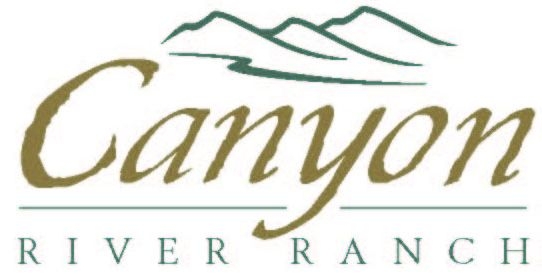                      Canyon River Ranch 1/6 Lodge Share HOA DuesAmount:  $295 per monthIncludes:  Electricity                  Water/ Irrigation	         Septic	         Garbage	         Grounds/ Landscaping	         Pool/ Hot tub 	         Housekeeping for common area and nightly suite use	         TV/ Wifi	         Furniture/ fixture upkeep and replacement	         Fire protection contract                   Liability and replacement insurance                   Telephone                   Vineyard operations and wine productionNot included:  Annual property taxes which cost approximately $1200 per year/ 1/6th share.